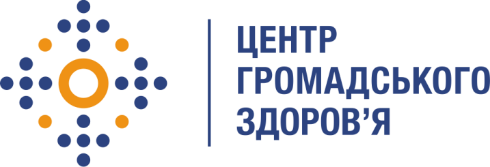 Державна установа «Центр громадського здоров’яМіністерства охорони здоров’я України» оголошує конкурс на відбірГоловного фахівця з фінансового забезпечення в рамках програми Глобального фонду прискорення прогресу у зменшенні тягаря туберкульозу та ВІЛ-інфекції в України»Назва позиції: Головний фахівець з фінансового забезпеченняРівень зайнятості: повна зайнятістьІнформація щодо установи:Головним завданнями Державної установи «Центр громадського здоров’я Міністерства охорони здоров’я України» (далі – Центр) є діяльність у сфері громадського здоров’я. Центр виконує лікувально-профілактичні, науково-практичні та організаційно-методичні функції у сфері охорони здоров’я з метою забезпечення якості лікування хворих на cоціально-небезпечні захворювання, зокрема ВІЛ/СНІД, туберкульоз, наркозалежність, вірусні гепатити тощо, попередження захворювань в контексті розбудови системи громадського здоров’я. Центр приймає участь в розробці регуляторної політики і взаємодіє з іншими міністерствами, науково-дослідними установами, міжнародними установами та громадськими організаціями, що працюють в сфері громадського здоров’я та протидії соціально небезпечним захворюванням.Завдання: Ведення системи документообігу, що забезпечує повне та достовірне розкриття/документування інформації необхідної для укладання договорів цивільно-правового характеру (далі – договора ЦПХ) з Виконавцями Проекту.Супровіду договорів ЦПХ з Виконавцями Проекту та відстежування виконання умов таких договорів.Складання реєстру винагород з Виконавцями.Ведення обліку всіх грантових операцій для складання фінансової звітності Глобального Фонду.Надання консультативної та методичної допомоги з фінансових питань Проекту.Заповнення Transaction List Глобального Фонду.Заповнення бази даних щодо безоплатної передачі майна в рамках Глобального фонду. Надання інших послуг в рамках реалізації Проекту.Виконання доручень керівника відділу.Вимоги до професійної компетентності:Вища економічна;Досвід роботи у сфері бухгалтерського обліку бюджетної установи;Відмінне знання ділової української мови;Гарні комунікативні навички;Високий рівень самоорганізації;Вміння виконувати всі завдання вчасно;Вміння працювати на результат;Належний рівень роботи з комп’ютером, оргтехнікою, знання MS Office, знання програмного забезпечення 1С 8.3 (UA-Бюджет).Резюме мають бути надіслані електронною поштою на електронну адресу: vacancies@phc.org.ua. В темі листа, будь ласка, зазначте: «307-2023 Головний фахівець з фінансового забезпечення».Термін подання документів – до 26 липня 2023 року, реєстрація документів завершується о 18:00. За результатами відбору резюме успішні кандидати будуть запрошені до участі у співбесіді. У зв’язку з великою кількістю заявок, ми будемо контактувати лише з кандидатами, запрошеними на співбесіду. Умови контракту можуть бути докладніше обговорені під час співбесіди.Державна установа «Центр громадського здоров’я Міністерства охорони здоров’я України» залишає за собою право повторно розмістити оголошення про вакансію, скасувати конкурс на заміщення вакансії, запропонувати посаду зі зміненими обов’язками чи з іншою тривалістю контракту.